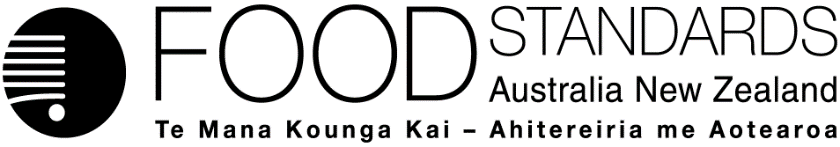 20 November 2018[64-18]Administrative Assessment Report – Application A1173Minimum protein in follow-on formula DecisionChargesApplication Handbook requirementsConsultation & assessment timeframeDate received:  23 October 2018 Date due for completion of administrative assessment:  13 November 2018Date completed:  12 November 2018Date received:  23 October 2018 Date due for completion of administrative assessment:  13 November 2018Date completed:  12 November 2018Date received:  23 October 2018 Date due for completion of administrative assessment:  13 November 2018Date completed:  12 November 2018Applicant:  Nestle Nutrition Oceania Applicant:  Nestle Nutrition Oceania Potentially affected standards:Standard 2.9.1 and Schedule 29 Brief description of Application:To vary the minimum protein requirement in follow-on formula.Brief description of Application:To vary the minimum protein requirement in follow-on formula.Potentially affected standards:Standard 2.9.1 and Schedule 29 Procedure:  General (Level 3) Estimated total hours: Maximum 1000 hoursReasons why:This Application will involve a nutritional assessment of greater than average complexity to consider the risk to public health and safety of a reduction of the minimum protein amount in follow-on formula.Provisional estimated start work:  June 2019 Application acceptedDate:  12 November 2018Has the Applicant requested confidential commercial information status? Yes  ✔	What documents are affected? Section 1.1.1 - Costs and benefits of the ApplicationAmino acid profiles of test formulas of 2 submitted studies Has the Applicant provided justification for confidential commercial information request? Yes	✔Has the Applicant sought special consideration e.g. novel food exclusivity, two separate applications which need to be progressed together?No ✔Does FSANZ consider that the application confers an exclusive capturable commercial benefit on the Applicant?No     ✔Does the Applicant want to expedite consideration of this Application?Yes	✔ Which Guidelines within the Part 3 of the Application Handbook apply to this Application?3.1.1, 3.3.3 and 3.6.2Is the checklist completed?Yes	✔Does the Application meet the requirements of the relevant Guidelines?  Yes	✔ If no, where did the application fail to meet requirements?Does the Application relate to a matter that may be developed as a food regulatory measure, or that warrants a variation of a food regulatory measure?Yes	✔Is the Application so similar to a previous application or proposal for the development or variation of a food regulatory measure that it ought not to be accepted?No ✔Did the Applicant identify the Procedure that, in their view, applies to the consideration of this Application?Yes	✔If yes, indicate which Procedure: General	Other Comments or Relevant Matters:Proposed length of public consultation period:  6 weeks Proposed timeframe for assessment:Commence assessment (clock start)	mid June 2019 Completion of assessment & preparation of draft food reg measure	end Oct 2019 Public comment	early Nov – mid Dec 2019 Board to complete approval	early March 2020Notification to Forum	mid March 2020 Anticipated gazettal if no review requested	June 2020 